Volunteering Opportunities at Bloomsbury FestivalEstablished in 2006, Bloomsbury Festival is a creative explosion of arts, culture and science.  For five days each October, the streets, parks, museums, galleries, laboratories and public and private buildings of this vibrant cultural quarter host up to 130 events which attract a significant audience from across London and beyond.Working with partners from across Bloomsbury’s diverse academic, professional and resident community the Bloomsbury Festival 2020: Vision theme will act as a catalyst to a wide spectrum of events from the arts and science of the visual world, to perception and futurology.  Festival events will meet audiences’ new expectations and government guidelines relating to live events and will be delivered with the safety and enjoyment of artists, participants, audiences and our local community at their heart. Our events will be presented by a range of means – digitally, live and socially distanced. The volunteer roles are designed for anyone of any age 18+ who has an interest in supporting the festival and/or gaining additional skills and work experience.Volunteers are required through the festival from Friday 16 to Sunday 25 October. Some opportunities are daily. Or you can volunteer to help at individual events.  We will also offer voluntary additional training in festival and events management – four Thursday afternoon sessions in late September/early October. General Volunteering Opportunities 1 x Volunteer Team LeaderYou will have some experience leading teams of volunteers. You will be available for the whole period of the festival and able to throw yourself into the project as one of the team and encourage and support other volunteers, and have a calm and positive attitude. This is an ideal opportunity for someone with, or wishing to gain, enhanced team leadership skills.5 x Volunteer Science Outreach event support rolesFriday 16 October and Saturday 24 October onlyYou will be a current or recent science student or graduate wishing to develop your science outreach skills. This is an opportunity to work alongside some leading scientists, academics and science outreach teams from across the universities and museums in Bloomsbury. You will be assisting at live events.2 x Walk Support Volunteers You will be supporting the walks guides on the Festival’s walks programme. You will help the walks leaders and audience with a tour guide system of headset and microphone for the guide and a receiver/headphones system for the audience.  You will be a confident walker, able to walk for a couple of hours around the streets of Bloomsbury in each shift, and be prepared to cleanse technical equipment after each walk. You will either cover morning walks or afternoon walks. You must be welcoming to our audience and supportive to our walks guides.10 x General Event Stewards You will represent the Festival at outdoor events, art exhibitions, on walks, at indoor events (if they are allowed to take place) and at public receptions, theatre events and concerts. You will have a friendly, approachable manner, and be able to assist the public in a polite, inclusive, open and helpful way. You will be invited to volunteer for events in your areas of interest e.g. music, theatre, talks. There is no specified number of events that you have to volunteer for but we would expect you to be available for a few events through the week and be committed to attending once you have volunteered.2 x Production Stage/Event Management Work Experience placements.  From Monday 12 October to Monday 26 October (with a day off on Monday 19 October)You will work with our Operations Manager to stage manage events, and on technical and practical support for shows including theatre, concerts and outdoor events.  You will be a current student of stage or event management and you will undertake this voluntary work experience opportunity as part of your course. Media Volunteering Filming/Webstreaming CrewYou will work with and assist our web streaming crews and production team to  film and stream events alongside our professional crews and production team.  You should have some skills in video camera work or sound and we will offer guidance, support and training. You should have good availability during the festival.10 x Creative Lab places – Future Vision – at Conway HallWeekend of Saturday 17 - Sunday 18 October only.  You will be part of a professionally led creative lab programme which will give you free entry to our weekend of Conway Hall activities.  You will  report on the events which are part of our weekend theme ‘Visioning the Future’.  You may report on the events in writing, or on video, or by photography or audio.  You will create a portfolio of work as part of a managed process through which you will attend events for free and report back on them.  You do not need any specific  technical skills as you can choose what media you report in but an enthusiasm and interest in these areas is desirable.Bloomsbury Radio Station volunteers - based at the Bloomsbury Institute radio station  and open to students of other Bloomsbury educational institutions, universities and local residentsYou will be offered training then volunteer work on Bloomsbury Radio covering the festival from Friday 16 to Sunday 25 October. The training will be provided before the festival in late September/early October. The station is usually broadcast on the internet but we are applying for an FM licence for the duration of the festival.  We have opportunities for presenters, interviewers and studio team and you do not need to have experience. (Roles are in partnership with Bloomsbury Institute). There may be an opportunity to continue volunteering with the radio station after the festival.Accessibility/inclusionAt Bloomsbury Festival we are committed to creating an inclusive and accessible environment. We will consider all suitably qualified applications. Some of our office and meeting spaces are not fully accessible by wheelchair so if you have access requirements or would like to discuss anything before applying, please get in touch at admin@bloomsburyfestival.org.uk Application FormDEADLINE FOR APPLICATIONS: 5pm, 7th August 2020Applicants should send the completed Bloomsbury Festival Intern Application Form by email to: admin@bloomsburyfestival.org.ukYou can also send the form by post to: Bloomsbury Festival, Senate House, Malet Street, London, WC1E 7HUWhich Volunteer Role/s are you applying for? (you can name more than one)Personal Details: Supporting Statement: Please explain why you would like to volunteer for Bloomsbury Festival. This part of the application form can be provided in the form of a cover letter if preferred. Include any details of relevant extra-curricular activities, work experience and interests.  Please mention here if you have any access requirements you will need us to support. We will do all we can to be inclusive but there are some volunteer roles that require a certain fitness level (eg walks steward) or particular skills, and some of our venues and spaces are not fully accessible. (Approximately 300 words)These volunteer opportunities are open to anyone with suitable interests and abilities 18+ but it is helpful for us to know your work and/or academic background. Previous Employment/Work Experience (Starting with the most recent): Please provide any details of relevant employment, voluntary work or work experience placements you have undertaken.And if relevantFurther Education (Starting with the most recent) and/or summary of school leaving qualifications:Further Academic Qualifications (Starting with the most recent): 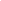 Surname:                                             First Names:                                                    Title:Surname:                                             First Names:                                                    Title:Surname:                                             First Names:                                                    Title:Surname:                                             First Names:                                                    Title:Surname:                                             First Names:                                                    Title:Mobile:Telephone:Address:Post Code:Address:Post Code:Address:Post Code:Address:Post Code:Address:Post Code:E-mail Address:E-mail Address:Place of employment:Dates of placement:Position held and summary of duties:School / College or UniversitySubject or CourseExamination Summary or Current StudiesGrade (if relevant)FromToQualification / AwardObtained at